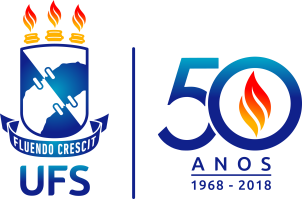 SERVIÇO PÚBLICO FEDERALMINISTÉRIO DA EDUCAÇÃOUNIVERSIDADE FEDERAL DE SERGIPEPRO- REITORIA DE ASSUNTOS ESTUDANTISRESULTADO DA AVALIAÇÃO DA UNIDADECidade Universitária Prof. José Aloísio de Campos, ___ de _____________ de 20___ .________________________________________
ASSINATURA DO COORDENADOR DO PLANOUNIDADE: Produtora AudiovisualUNIDADE: Produtora AudiovisualUNIDADE: Produtora AudiovisualUNIDADE: Produtora AudiovisualCOORDENADOR: Péricles Morais de Andrade Júnior COORDENADOR: Péricles Morais de Andrade Júnior COORDENADOR: Péricles Morais de Andrade Júnior COORDENADOR: Péricles Morais de Andrade Júnior PLANO DE TRABALHO: Produção e Edição de Materiais AudiovisuaisPLANO DE TRABALHO: Produção e Edição de Materiais AudiovisuaisPLANO DE TRABALHO: Produção e Edição de Materiais AudiovisuaisPLANO DE TRABALHO: Produção e Edição de Materiais Audiovisuais CLASSIFICAÇÃOCANDIDATOMATRÍCULAOBSERVAÇÕES1.Mariana Maciel de Almeida Oliveira2019000224432.Marina Gersina Evaristo dos Santos2019000224523.Asafe Reuel Lima Braga201700106575Eliminado – não compareceu